 ØSTRE SANDE JEGER OG FISKERFORENING                             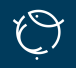 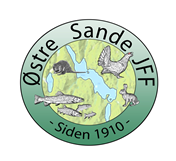 PROTOKOLL STYREMØTE 14.03.23 Stasjonsgården Pub Kl, 19,00 Eventuelt forfall meldes styret@ostre-sande-jff.no Til stede: Ove LersveenJørgen BamrudOdd Petter SkatrudKristian HaugenDaniel Weberg Lars Petter SundveTor Erik Askland                   Forfall: Dag EbbestadKristian SundveMarius VassmoenTerje SøsveenMonica WaldalReferent:Kristian HaugenSaksliste:        Under punktet eventuelt bør det bare være orienteringssaker med mindre det er saker som krever        hurtig vedtak. Andre saker registreres og behandles på neste styremøte.      Mvh.      Ove Lersveenside 2Sak nr. Ansvarlig for oppfølging/ gjennomføring17/23 REFERAT FRA SISTE STYREMØTE vedtak: Referat godkjent. Sekretær/alle18/23 Økonomisk gjennomgang vedtak: Orientering tas til etterretning. Terje ikke tilstedeKasserer19/23 Orienteringssaker: Fiskekonkurranse søndag 5.mars.vedtak:    Orienteringer tas til etterretning. 71 påmeldte. Bra oppmøteLeder20/23Årsmøte Vestfold JFFDelegater til årsmøte.vedtak: Terje, Monica og Odd Petter er delegater fra ØSJFFLeder21/23 Innkomne saker til årsmøte. Det har kommet inn en sak ang. Eplerød leirduebane. Jørgen hører med Anstein S om han kan stille på styremøte å hjelpe oss med å komme med en innstilling.vedtak: 2023: Stengt i Juli, oppe til 7 september.Styret har laget en innstilling som legges frem på årsmøte.Alle22/23   Årsmøte ØSJFF 16.03 kl.19.00 på Fremad.    Er alle papirer klare?   Når møter vi?    Bevertning. Hvem ordner?   vedtak: Papirer er klare.Møtes klokka 18.Kaffe, twist. Pizza serveres etter møtet.Opptelling, sjekke mot medlemslista.Sekretær skriver referat. Årsmøtet bestemmer.Alle23/23Styremøter etter årsmøte.     Hvor ofte?   Når skal varamenn stille?   vedtak:    Vi har styremøte 2. tirsdag hver mnd. unntatt juli. (Ved behov)   Varamenn har møterett, men ikke stemmerett når styret er   beslutningsdyktig. Vi fører ikke frafall på varamenn.Alle24/23Fiskekortsalg:Økning av pris utsatt til ny styrebehandling.   vedtak:   Vi ønsker ikke å øke prisene på fiskekort i 2023 fordi overskuddet   Er så stort at styret mener det ikke er grunnlag for økning.Leder24/23Oppfølging av eventueltsaker:Skap henger til foreningens utstyr.Evt leie plass, Lars P sjekkerJaktkort 2000kr(270kr dagskort) ikke medlem, 1200kr medlem115kr dagskort sms/100kr inaturSesongkort 300krSjekker foredrag Christoffer Clausen i AprilOve sjekker med Sandefjord for å se på skyte simulator slik at vi kan vurdere om dette er noe for foreningen.Fra og med neste møte gjøres møte referat fra forrige styremøte om til protokoll i styremøtene. Disse legges på Web tilgjengelig for våre medlemmerForslag til vedtak:Leie plass koster ca 9000kr hos Andreas om det blir ledigLeder25/23Eventuelt 11 April 2023: Protokoll legges på nett fra og med dette møtetAlle